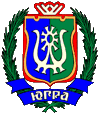 РЕГИОНАЛЬНАЯ СЛУЖБА ПО ТАРИФАМХАНТЫ-МАНСИЙСКОГО АВТОНОМНОГО ОКРУГА-ЮГРЫПРИКАЗ Об установлении тарифов на тепловую энергию (мощность), поставляемую муниципальным унитарным предприятием «Югорскэнергогаз» потребителямг. Ханты-Мансийск30 июня 2014 года								 № 70-нпВ соответствии с Федеральным законом от 27 июля 2010 года           № 190-ФЗ «О теплоснабжении», постановлением Правительства Российской Федерации от 22 октября 2012 года № 1075«О ценообразовании в сфере теплоснабжения», приказами Федеральной  службы по тарифам от 7 июня 2013 года № 163 «Об утверждении Регламента открытия дел об установлении регулируемых цен (тарифов) и отмене регулирования тарифов в сфере теплоснабжения», от 13 июня2013 года № 760-э «Об утверждении Методических указаний по расчету регулируемых цен (тарифов) в сфере теплоснабжения», от 15 октября2013 года № 191-э/2 «Об установлении предельных максимальных уровней тарифов на тепловую энергию (мощность), поставляемую теплоснабжающими организациями потребителям, в среднем по субъектам Российской Федерации на 2014 год», постановлением Правительства Ханты-Мансийского автономного округа – Югры от 14 апреля 2012 года№ 137-п «О Региональной службе по тарифам Ханты-Мансийского автономного округа – Югры», на основании обращения муниципального унитарного предприятия «Югорскэнергогаз» и протокола правления Региональной службы по тарифам Ханты-Мансийского автономного округа – Югры от 30 июня 2014 года № 30п р и к а з ы в а ю:Установить тарифы на тепловую энергию (мощность), поставляемую муниципальным унитарным предприятием «Югорскэнергогаз», согласно приложению к настоящему приказу.Тарифы, установленные в пункте 1 настоящего приказа, действуют с момента вступления в силу настоящего приказа по 31 декабря 2014 года.Признать утратившими силу с момента вступления в силу настоящего приказа строки 31, 31.1, 31.1.1, 31.1.2, 31.1.3 таблицы «Тарифы на тепловую энергию (мощность), поставляемую потребителям» приложения к приказу Региональной службы по тарифам Ханты-Мансийского автономного округа – Югры от 12 ноября 2013 года № 94-нп «Об установлении тарифов на тепловую энергию (мощность), поставляемую теплоснабжающими организациями потребителям».Настоящий приказ опубликовать в газете «Новости Югры».И.о. руководителя службы	      А.В. ВласовПриложениек приказу Региональной службыпо тарифам Ханты-Мансийского автономного округа – Югрыот 30 июня 2014 года № 70-нпТарифы на тепловую энергию (мощность), поставляемую муниципальным унитарным предприятием «Югорскэнергогаз» потребителям<*> Выделяется в целях реализации пункта 6 статьи 168 Налогового кодекса Российской Федерации (часть вторая)№ п/пНаименование регулируемой организацииВид тарифаГодВода№ п/пНаименование регулируемой организацииВид тарифаГодс момента вступления в силу настоящего приказапо 31.12.20141.Муниципальное унитарное предприятие «Югорскэнергогаз»Муниципальное унитарное предприятие «Югорскэнергогаз»Муниципальное унитарное предприятие «Югорскэнергогаз»Муниципальное унитарное предприятие «Югорскэнергогаз»1.1.Для потребителей, в случае отсутствия дифференциации тарифов по схеме подключения на территории города Югорск Для потребителей, в случае отсутствия дифференциации тарифов по схеме подключения на территории города Югорск Для потребителей, в случае отсутствия дифференциации тарифов по схеме подключения на территории города Югорск 1.1.1.одноставочный, руб./Гкал20141 379,171.1.2.Население (тарифы указываются с учетом НДС) <*>Население (тарифы указываются с учетом НДС) <*>Население (тарифы указываются с учетом НДС) <*>1.1.3.одноставочный, руб./Гкал20141 627,42